T.C.ÇUKUROVA ÜNİVERSİTESİFEN BİLİMLERİ ENSTİTÜSÜARAŞTIRMA GÖREVLİLERİ İÇİN DOKTORA BAŞVURU DİLEKÇESİ(2547 Sayılı Kanun’un 50/d Maddesi Uyarınca)T.C.ÇUKUROVA ÜNİVERSİTESİFEN BİLİMLERİ ENSTİTÜSÜ ………………………….………ANABİLİM DALI BAŞKANLIĞINAYüksek lisans eğitimimi …………………. Anabilim Dalı …………………………...… Programında ……/ ……/…… tarihinde tamamlayarak mezun oldum. Hali hazırda, 2547 sayılı Kanun’un 50/d maddesi kapsamında, …………………… Üniversitesi …………………………. Biriminde Araştırma Görevlisi olarak çalışmaktayım.20…..-20…. Eğitim-Öğretim Yılı Güz/Bahar yarıyılında …………….…………………..…Anabilim/ Dalı,…………………………………….. programında açılmış olan doktora programına 02.09.2020 tarihli Yükseköğretim Yürütme Kurulu toplantısındaki “Araştırma Görevlileri Lisansüstü Eğitimi*” konulu kararı (yazısı) uyarınca başvurmak istiyorum.Gereğinin yapılmasını saygılarımla arz ederim.Adı:Soyadı:İmzası / TarihEk-1: 2547 sayılı Kanun’un 50/d maddesi kapsamında Araştırma Görevlisi olarak çalışıldığına dair belge.Ek-2: ALES belgesi.Ek-3: YDS v.b. eşdeğer yabancı dil belgesi.Ek-4: Yüksek lisans mezuniyet belgesi.Adres      :…………………………………………..…………………………………………..…………………………………………..Tel          :…………………………………………..E-Posta  :…………………...@...............................*: 02.09.2020 tarihli Yükseköğretim Yürütme Kurulu toplantısında yükseköğretim kurumlarında 2547 sayılı Kanun'un 50/d maddesi uyarınca araştırma görevlisi kadrosunda olup yüksek lisans eğitimine devam edenlerden; a) Lisansüstü Eğitim ve Öğretim Yönetmeliği hükümlerini yerine getirerek mezuniyeti hak edenlerin anılan yönetmelikteki doktora/sanatta yeterlik şartlarını sağlamaları kaydıyla yüksek lisans eğitimine devam ettikleri ve bitirdikleri üniversitede söz konusu yüksek lisans programının bulunduğu anabilim dalında doktora programının da bulunması durumunda, mezuniyetini takip eden ilk lisansüstü programlara başvuru döneminde talep etmeleri halinde doktora programına kayıtlarının yapılmasına, araştırma görevlileri için kullanılan kontenjanın doktora programı genel kontenjanı dışında tutulmasına karar verilmiştir.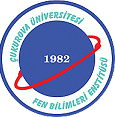 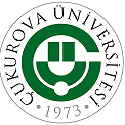 